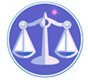 【更新】2018/10/2【編輯著作權者】黃婉玲（建議使用工具列--〉檢視--〉文件引導模式/功能窗格）（參考題庫~本文只收錄部份頁面,且部份無法超連結其他位置及檔案）《《國家安全相關法規申論題庫》(共5單元)》》【其他科目】。S-link123總索引。01警察&海巡考試。02司法特考&專技考試。03公務人員考試　　　　　　　　　　　　　　　　　　　　　　　　　　　　　　　　　　　　　　　　　　　　回目錄(1)〉〉回目錄〉〉107年(1)10701。（1）107年公務人員特種考試國家安全局國家安全情報人員考試‧情報組107年公務人員特種考試國家安全局國家安全情報人員考試試題60420【考試別】國家安全情報人員【等別】三等考試【類科組】情報組【科目】國家安全相關法規（包括國家機密保護法、國家情報工作法、國家安全法、通訊保障及監察法、特種勤務條例）【考試時間】2小時　　一、請依據國家情報工作法說明情報協助人員及資訊的定義。另外，從事間諜行為違反本法第8條第1項之處罰規定為何？（25分）　　二、請詳述我國為避免國家安全遭受危害，必要時得針對那些通訊進行通訊監察，以蒐集外國勢力或敵對勢力情報？如受監察人在境內設有戶籍者，其通訊監察書的核發程序為何？（25分）　　三、請依據特種勤務條例之規定，說明特種勤務的定義。另外，請詳述主管機關統合指揮那些機關（構）、單位，共同執行特種勤務？得設那些任務編組？（25分）　　四、請說明國家安全法為確保國家安全，維護社會安定，對於人民從事國防秘密以外之公務秘密的刺探、蒐集、交付等行為之規定為何？違反本法的處罰規定為何？（25分）。。各年度考題。。。。各年度考題。。。。各年度考題。。（1）公務人員特種考試國家安全局國家安全情報人員。情報組。107年。106年。105年*。104年。103年